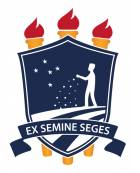 UNIVERSIDADE FEDERAL RURAL DE PERNAMBUCODEPARTAMENTO DE ZOOTECNIAPROGRAMA DE PÓS-GRADUAÇÃO EM ZOOTECNIAPROGRAMA DE DOUTORADO INTEGRADO EM ZOOTECNIAFORMULÁRIO DE SOLICITAÇÃO DE EXAME DE QUALIFICAÇÃO Ao Senhor Coordenador do Programa de Pós-Graduação em Zootecnia da Universidade Federal Rural de Pernambuco.Uma vez que ______________________________________________________________, aluno(a) regularmente matriculado(a) no Programa de Doutorado Integrado em Zootecnia - Unidade Recife, sob minha orientação, cumpriu todos os créditos em disciplinas exigidos pelo Programa, solicito a constituição de banca examinadora para proceder ao processo de Exame de Qualificação do(a) referido(a) aluno(a). Como sugestão, indico os seguintes nomes para comporem a banca examinadora:Recife, ___/___/__________________________________Prof.(a) Dr.(a) NomeOrientador(a)Presidente:Membro 1:Membro 1:Membro 1:Origem:      UFRPE    Externo – Indicar instituição:Departamento:E-mail:Membro 2:Membro 2:Membro 2:Origem:      UFRPE    Externo – Indicar instituição:Departamento:E-mail:Membro 3:Membro 3:Membro 3:Origem:      UFRPE    Externo – Indicar instituição:Departamento:E-mail:Membro 4:Membro 4:Membro 4:Origem:      UFRPE    Externo – Indicar instituição:Departamento:E-mail:Suplente 1:Suplente 1:Suplente 1:Origem:      UFRPE    Externo – Indicar instituição:Departamento:E-mail:Suplente 2:Suplente 2:Suplente 2:Origem:      UFRPE    Externo – Indicar instituição:Departamento:E-mail: